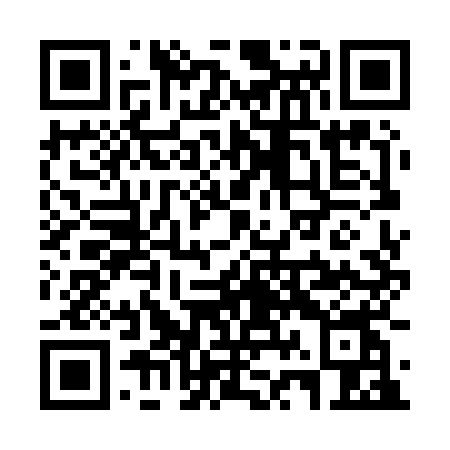 Prayer times for Stanthorpe, AustraliaMon 1 Apr 2024 - Tue 30 Apr 2024High Latitude Method: NonePrayer Calculation Method: Muslim World LeagueAsar Calculation Method: ShafiPrayer times provided by https://www.salahtimes.comDateDayFajrSunriseDhuhrAsrMaghribIsha1Mon4:446:0211:563:185:497:032Tue4:456:0311:563:175:487:023Wed4:456:0311:553:175:477:014Thu4:466:0411:553:165:467:005Fri4:466:0511:553:155:456:596Sat4:476:0511:553:145:446:587Sun4:476:0611:543:145:436:568Mon4:486:0611:543:135:416:559Tue4:486:0711:543:125:406:5410Wed4:496:0711:533:115:396:5311Thu4:496:0811:533:115:386:5212Fri4:506:0811:533:105:376:5113Sat4:506:0911:533:095:366:5014Sun4:516:1011:523:085:356:4915Mon4:516:1011:523:085:346:4816Tue4:526:1111:523:075:336:4717Wed4:526:1111:523:065:326:4618Thu4:536:1211:523:055:316:4519Fri4:536:1211:513:055:306:4420Sat4:546:1311:513:045:296:4321Sun4:546:1411:513:035:286:4322Mon4:556:1411:513:025:276:4223Tue4:556:1511:513:025:266:4124Wed4:566:1511:503:015:256:4025Thu4:566:1611:503:005:246:3926Fri4:576:1611:503:005:236:3827Sat4:576:1711:502:595:226:3828Sun4:586:1811:502:585:216:3729Mon4:586:1811:502:585:216:3630Tue4:596:1911:492:575:206:35